Slide 1FDA Center for Biologics Evaluation 
and Research (CBER) 

INitial Targeted Engagement for Regulatory Advice on CBER producTs (INTERACT) Meetings

To return to the table of contents, simply press the Ctrl+Home keys on a PC or Fn+Left Arrow keys on a Mac.Slide 2What is an INTERACT meeting?Replaces CBER pre-pre-Investigational New Drug (IND) meeting processAssists sponsor-investigators with clarifying CBER’s product development expectationsStreamlines product developmentNOTE: An INTERACT meeting is not an FDA requirement.Slide 3What is an INTERACT meeting? (cont’d)An INTERACT meeting enables sponsor-investigators to:Obtain preliminary informal consultation with the Agency/CBER at an early stage of development prior to a pre-IND meetingFoster timely engagement with CBER on issues critical to early product developmentObtain initial, nonbinding advice from FDA regarding chemistry, manufacturing and controls (CMC), pharmacology/toxicology, and/or clinical aspects of the development programAvoid unnecessary preclinical or other preparatory studiesPlan initial clinical development strategiesSlide 4Why request an INTERACT meeting?You are conducting early product characterization and pre-clinical proof-of-concept studies To initiate discussion for new delivery devicesTo obtain information on overall early-phase clinical design elementsTo identify critical issues or deficiencies to address in the development of innovative productsNOTE: An INTERACT meeting is not intended to take the place of a pre-IND meeting nor is it a prerequisite to requesting a pre-IND meeting.
Slide 5At what point in pre-clinical development should an INTERACT meeting be requested?After selection of a specific investigational product or a product-derivation strategy for clinical study. When development of innovative investigational product(s) introduces new safety concerns because of unknown safety profiles from use of:complex manufacturing technologies,innovative devices; orcutting-edge testing methodologies.Slide 6What does the INTERACT program involve/consist of?One consultation with CBER to address the issues the sponsor-investigator submitted for discussion 	For example: Choice of appropriate preclinical modelsNecessary toxicology studiesINTERACT meetings are held via teleconference onlyCalls are generally 1 hour

Slide 7How do I request an INTERACT meeting?Send requests to INTERACT-CBER@fda.hhs.gov Specify request for INTERACT meeting via both cover letter and email subject lineIdentify CBER Office where request is directed (https://www.fda.gov/about-fda/about-center-biologics-evaluation-and-research/contacts-center-biologics-evaluation-research-cber). Define specific areas of input requested from CBER in meeting request Slide 8How do I request an INTERACT meeting? (cont’d)
Establish secure email with FDA BEFORE submitting INTERACT meeting request to CBERSOPP 8119: Use of Email for Regulatory Communications (Appendix 1)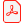 Establish secure email with FDA by sending requests to SecureEmail@fda.hhs.govNote: Allow adequate time for FDA’s secure email set-up before anticipating email responses from FDA.
Slide 9What should I expect after an INTERACT meeting is requested?Sponsor-investigators will receive a response from CBER within 21 calendar days of receiptMeeting will be held within 90 calendar days of request (based on the availability of CBER resources)INTERACT meeting request submissions must be accompanied by a meeting packageNote: For a productive meeting, FDA recommends that sponsor-investigators review: SOPP 8214, INTERACT Meetings with Sponsors for Drugs and Biological Products. https://www.fda.gov/media/124044/download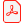 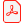 Slide 10What should the INTERACT meeting package contain?Description of product and disease or condition being treated or preventedInformation about current and future product development plans (if appropriate)Brief statement summarizing purpose of meetingList of questions for discussion, grouped by topic, with summary for each question to explain need or context for question. Questions regarding combination products should be grouped together.Note: Meeting packages should be no more than 50 pages.Slide 11What should the INTERACT meeting package contain? (cont’d)Summary of data to support discussion organized by topic and questionList of all meeting participants from the sponsor-investigator’s organization (including consultants and interpreters), with their titles and affiliationsSuggested dates and times (e.g., morning or afternoon) for the meetingNon-availability dates and timesSlide 12Can an INTERACT meeting request be denied?An INTERACT meeting request can be denied when:Requested feedback is not appropriate or is outside the scope for an INTERACT meetingStage of product development is either premature or too advanced for an INTERACT meeting A previous meeting for same purpose already held and no substantially new information availableRequested feedback is not appropriate for a meeting with CBERNote: If meeting request is denied, CBER will provide sponsor-investigator reason(s) for denial.Slide 13Can an INTERACT meeting be rescheduled?Yes, in instances when: Sponsor-investigator asks to reschedule When additional CBER reviewers or management input is needed but cannot be obtained prior to original meeting dateRequired CBER attendees become unexpectedly unavailable and appropriate substitutes cannot be identifiedSlide 14CBER INTERACT COMMENTSSponsor-investigator may receive responses to questions before meeting to facilitate discussion.Once comments are provided by CBER, additional questions from sponsor-investigator will not be accepted.Meeting discussion will be limited to initial questions submitted in meeting package.Slide 15CBER INTERACT COMMENTS (cont’d)Sponsor-investigator may cancel meeting (if satisfied with CBER INTERACT comments), by sending formal written notification to CBER, referencing assigned pre-submission tracking number (PTS #), before scheduled meeting date. NOTE: Requests to cancel AFTER the meeting has been scheduled require a “formal” request submission to CBER, sent via email, referencing the Regulatory Project Manager and pre-submission tracking number (or PTS #) assigned to the meeting.  Requests to cancel the meeting PRIOR to receiving a meeting date and PTS # can also be sent via email.Sponsor-investigator can cancel meeting in writing for any other reason; CBER will confirm cancelation.
Slide 16Meeting MinutesCBER advice given during INTERACT meetings is informal and non-binding. CBER will not issue official meeting minutes to sponsor-investigator.Any sponsor-investigator meeting minutes submitted to CBER will not be reviewed by CBER in any manner. CBER will not review minutes for completeness nor accuracy.  Sponsor-investigator meeting minutes do not alter any pre-meeting comments provided by CBER (written or verbal) and are not the official minutes of the meeting.Slide 17INTERACT vs. Pre-IND Meeting (1) Slide 18INTERACT vs. Pre-IND Meeting (2) Slide 19INTERACT vs. Pre-IND Meeting (3) Slide 20GTRP Clinical Coordinating Center (CCC) ServicesThe NHLBI Gene Therapy Resource Program (GTRP) Clinical Coordinating Center (CCC) can provide regulatory consultation and assistance to sponsor-investigators to:Prepare INTERACT meeting package (working with the sponsor-investigator) Schedule INTERACT meetingParticipate as listeners on INTERACT teleconference meetingPrepare INTERACT meeting minutesProvide meeting minutes to sponsor-investigator and, if instructed, to CBER.NOTE: Any meeting minutes drafted by the CCC are unofficial and, if submitted, will not be reviewed by CBER in any manner. For information regarding the GTRP service request process, contact the GTRP CCC at GTRPCCC@s-3.com.Slide 21ResourcesSOPP 8214: INTERACT Meetings with Sponsors for Drugs and Biological Products (V1.0, dated October 1, 2018)FDA in Brief:  FDA announces program to enhance early communications with biological product developers (dated June 22, 2018) INTERACT Meetings (Initial Targeted Engagement for Regulatory Advice on CBER products) Small Business and Industry Assistance: Frequently Asked Questions on the Pre-Investigational New Drug (IND) Meeting (dated September 1, 2015)Meeting TypeWhen to RequestBenefit to Sponsor-InvestigatorsScope of Meeting TopicsINTERACTOccurs prior to a pre-IND MeetingRequest meeting after the specific investigational product or product-derivation strategy to evaluate in a clinical study has been selected and product development activities have been initiatedNOTE: An INTERACT meeting is not a pre-requisite for requesting a pre-IND meeting.Opportunity to clarify CBER’s expectations regarding your product development programHelp with facilitating more efficient product developmentObtain informal, non-binding advice from FDA regarding :CMCPharm/ToxClinical aspects of the development program in the early phases of clinical trial designPre-INDOccurs prior to an IND submissionRequest meeting for investigational products further along the developmental pathway(e.g. Post proof of concept studies)Reduce time to market by helping to minimize potential clinical hold issues from arisingAssists with developing a strategy for drug developmentDiscuss the scope and design of planned initial studiesDiscuss design of animal studies needed to support human clinical testingDiscuss IND formattingMeeting TypeMeeting Package ContentMeeting Package “Dos & Don’ts”INTERACTDescription of product and disease or condition being treated/preventedInformation re: product development to date and future development plansBrief statement summarizing meeting purposeList of questions for FDA (grouped by topic) with a summary for each question explaining the context for the questionDo identify the specific investigational product to be evaluated in a clinical study and initiate strategic product development activities prior to requesting an INTERACT meeting.NOTE: Sponsor-investigators should not include questions re: investigational product selection/identification in the INTERACT meeting package.Don’t request an INTERACT meeting if the sponsor-investigator has already requested and obtained formal regulatory advice about a similar product/indication. Don’t include questions regarding the adequacy and design of definitive toxicology studies in the INTERACT meeting package.NOTE: Any questions regarding definitive preclinical toxicology study design should be submitted as part of a pre-IND (vs. INTERACT) meeting package.Don’t include requests for pre-review of completed proof-of-concept or toxicology studies.NOTE: IND submissions (vs. INTERACT meetings) involve FDA review of final study reports for completed studies.Don’t include questions re: preclinical testing plan(s) without providing preliminary data from pilot studies. NOTE:  Request for review of clinical study designs or protocols should be included in a pre-IND submission vs. an INTERACT meeting package.Meeting TypeMeeting Package ContentMeeting Package “Dos & Don’ts”Pre-INDDescription of product manufacturing and testingCompleted and planned preclinical study summariesPhase 1 clinical study design or protocolNOTE: Questions for pre-IND meetings are included with the meeting request submission and it is also recommended that pre-IND questions be included in the meeting package.Do make sure that a pre-IND meeting is needed (i.e. ensure that the answers to your questions are not available in FDA guidance documents).Do include adequate CMC information.NOTE: Include a description of the manufacturing scheme for the active pharmaceutical ingredient (API) and formulation for clinical study.Do include sufficient pre-clinical support.Don’t submit an unacceptable clinical trial design.Do comply with Good Clinical Practices (GCPs).Do include adequate dosage selection information.Don’t present data during the meeting that is not included in the meeting packet.Do submit a copy of the meeting request with the meeting package including updates to reflect the most current information.